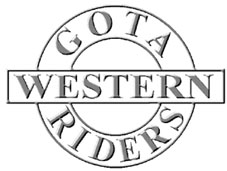 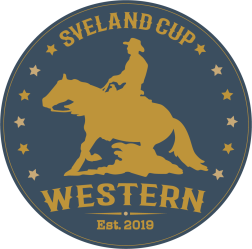 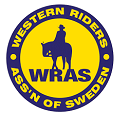 Välkommen till Gota Western Riders ochdeltävling 1 i Sveland Western CupFredagen den 10 april 2020.Tävlingen är öppen för alla medlemmar i WRAS-ansluten klubb.Pay and Ride-klasserna är även öppna för icke-medlemmar.För regelverk angående Sveland Western Cup se bifogat dokument.Plats:	Motala Ryttarförening/MORF, Motala.Tid:	Första start kl. 09.00. Startanmälan sker från kl. 08.00. Medlemskort i WRAS-ansluten klubb måste uppvisas vid startanmälan. Startanmälan kan göras under hela dagen, senast en timme före den aktuella klassens start.Startavg.	150 kr/klass i Sveland Western Cup110 kr/klass i Pay and Ride-klassernaAvgiften skall vara inbetalad på GOWRs bankkonto i Länsförsäkringar Bank senast den 3 april. Kontonummer 9025 0387494 (de fyra första siffrorna är clearingnummer). Glöm inte att skriva ditt namn i meddelanderutan. Ni kan också betala med SWISH på telefonnummer, 0702155701, Emmelie Helander. En depositionsavgift på 20 kr tas ut för nummerlapparna.Det går att efteranmäla sig på plats, men endast i mån av plats i klasserna. Vill du vara säker på din plats så anmäl i tid.Domare: 	Stina GatelTävlingsledare: Lena Sandberg 0705458379 och Maria Rogsberg 0703579465Anmälan:	Till Sveland Western Cup görs anmälan i tävlingsprogrammet på www.wras.se senast den 1 april. Uppge din mailadress i anmälan samt din klubbtillhörigt, det sker inte automatiskt.Anmälan till Pay and Ride-klasserna (som är bindande) skickas till;gotawesternriders@gmail.comRyttarmeddelande och mönster kommer att publiceras i tävlingsprogrammet på www.wras.se. Du hittar det i tävlingskalendern om du klickar på GOWRs tävling den 10e april.Klasser:	Pay and Ride.1 Western Pleasure	2 Ranch Riding	3 Trail at Hand	4 Trail	Sveland Western Cup.	5 Trail	6 Showmanship at Halter	7 Western Horsemanship	8 Reining	9 Ranch RidingÖvrigt:	Vaccinationsintyg skall uppvisas före urlastning. Hästägarförsäkran skall lämnas i sekretariatet (blankett finns i sekretariatet). Tänk på smittorisken, håll koll på alla hästarna i ditt stall och ta tempen på din häst inför tävlingen.Observera att westernhatt eller ridhjälm är obligatoriskt vid all ridning på tävlingsområdet. Ungdomar skall tom. det år de fyller 19 år bära hjälm vid ridning inom tävlingsområdet. I Pay and Ride-klasserna får du bara en bedömning, ingen placering. Deltagarrosett till alla.Adress till anläggningen: Motala Ryttarförening, Medevivägen 104, 59150 Motala. Vägbeskrivning finns på www.motalarf.comGota Western Riders önskar alla deltagande ekipage och publik varmt välkomna till en trevlig dag hos Motala Ryttarförening /Styrelsen Gota Western Riders.